H. AYUNTAMIENTO  CONSTITUCIONALSAN JUAN DE LOS LAGOS, JALISCO, 2015-2018EN SAN JUAN DE LOS LAGOS, JALISCO SIENDO LAS 09:51 NUEVE HORAS CON CINCUENTA Y UN MINUTOS DEL DIA 07 DE NOVIEMBR E DEL AÑO 20 17 DOS MIL DIECISIETE , POR LO QUE ESTANDO REUNIDOS EN EL SALON DE SESIONES LOS REGlDORES QUE INTEGRAN EL H. AYUNTAMIEN TO DE SAN JUAN DE LOS LAGOS, SE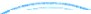 ,_;.>' "'0 co\s     PROCEDE A   CELEBRAR  ESTA  SESION ORDINARIA, Y ACTO CONTINUO EL SERVlDOR.._'>    ·,;,;¡,;:_ . ""	BUCO ENCARGADO DE LA SECRETARlA DE ESTE AY UNTAMIENTO PROCEDERA A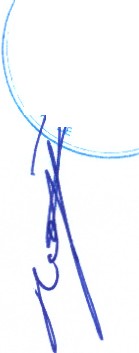 ::::"'	((	lpMAR LISTA DE ASISTENCIA Y EN SU CASO HACER LA CORRESPONDIENT EJ5ECLARATORIA DE QUORUM LEGAL.- --- -- - - --- --- - -- -- -- - - - --- - - - - - --- - -- -. <P     SECt,  - ;:¡ ,¡	)<".    Á'fu,-J , c,q•l	·¡;; 'II¡ Q"' .Y	,.-:.;· PRESIDENTE  MUNICIPAL.- C. ALEJANDRO  DE ANDA  LOZANO .- ----------------PRESENTE.iOS!.ftGOS..:./REGIDORA MUNIC IPAL.- C. RUTH ARCELIA GUTIERREZ MARTIN .- ------------PRESENTE. REGIDOR MUNICIPAL .- C. JOSE GUADALUPE BUENO MARTINEZ.- ------------AUSENTE . REGIDORA MUNICIPAL.- MTRA. MARCELA BECERRA VILLA.- --------------------AUSENTE.REGIDOR MUNICIPAL.- C. ANGEL HERNANDEZ CAMPOS.- ---------------------- --PRESENTE. REGIDORA MUNICIPAL.- MTRA. IRMA LETICIA REYNOSO NAVARRO.- ------PRESENTE. REGIDOR MUN 1CIPAL.- C. BENJAMIN ATI LA NO ESCOTO.- --------------------------AUSENTE . REGIDORA MUNICIPAL.- LIC. JESSICA ELIZABETH PADILLA DE LUNA.- -------AUSENTE. SINDICO MUNICIPAL.- LIC. PABLO ESTEBAN GONZALEZ RAMIREZ.- ----------PRESENT E. REGIDOR MUNICIPAL.- .MTRO. JAVIER PADILLA LOPEZ- --------------------------AUSENTE .REGIDORA MUNICIPAL.- C. ADRIANA FLORES ZERMEÑO.- ----------------------PRESENTE .REGIDOR MUNICIPAL. - DR. ANTONIO GALLARDO ALVAREZ.-------------------AUSENTE. REGIDOR MUNICIPAL.- DR. FLA VIO ALEJANDRO DE ANDA DE ANDA.- ------PRESENTE. REGIDOR MUNICIPAL.- C. JOSE ANTONIO GUILLEN ARGUELLES.- ------------PRESENTE .----------SEÑORES REGIDOR ES, PARA EFECTO DE DAR INICIO A LA SESION ORDINARIADE AYUNTAMIENTO CORRESPONDIENTE A ESTA FECHA, SE HACE CONSTANClA DEL CAMBIO DE FECHA DE LA PRESENTE SESION ORDINARIA DE AYUNTAMIENTO POR INSTRUCCIONES DEL PRESIDENTE MUNICIPAL EL C. ALEJANDRO DE ANDA LOZANO, MISMA QUE HABlA SIDO CONVOCADA A CELEBRARSE EL DIA 26 DE OCTUBRE DEL 2017 EN LA PASADA SESION ORDINARIA DE AYUNTAM I ENTO NUMERO 18 DE FECHA10 DE OCTUBRE DEL PRESENTE; POR LO CUAL A  ESTA FECHA Y TENI ENDO UNA ASISTENCIA DE 08 OCHO R EGIDORES MUNICIPALES , INCLUYENDO AL PRESIDENTE MUNICIPAL, SIN JUSTIFICAR SU INASI STENCIA HASTA ESTE MOMENTO LOS REGIDORES MUNICIPALE S C. JOSE G UA DALUPE BUENO MARTINEZ, MTRA.MARCELA BECERRA VILLA, C. BENJAMIN ATILANO ESCOTO, LIC. JESSICA ELIZAB ETH PADILLA DE LUNA, MTRO. JAVI ER PADILLA LOPEZ Y JUSTIFICANDO SU INASISTENCIA EL REGIDOR MUNICIPAL DR . ANTONIO GALLARDO ALVAREZ, POR LO QUE EXISTE QUORUM LEGAL PARA SU R EALIZACION , Y POR LO TANTO LOS ACUERDOS QUE SE TOMEN SERA N VALIDOS, EN CONSECUENC IA SE PROCEDE  A DESAHOGAR Y PROVEER  EL SIGU IENTE:--------------------- - - ---- - -------------- -------- - --- -- - - - ----- - - -- --ORDEN DEL DIA--- - --- --- - --- - --- - - - ---- - ---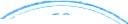 >-"'t-·.12-"'íO  co'·s,.!!>'\	- - -	;-,/J.- LISTA DE ASISTENCIA Y DECLARATOR IA DE QUORUM.- ACUERDO.- ESTE PUNTO DEL ORDEN DEL DIA SE ENCUENTRA DEBIDAMENTE DESAHOGADO, TODA VEZ QUE AL INICIO DE ESTA SESION SE TOMO LISTA DE ASISTENCIA Y SE HIZO LA DECLARATORIA DE QUORUM LEGA L.,/'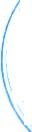 ,., ·  ';   .-LECTURA, APROBACION  Y FIRMA DEL ACTA DE LA SESION ORDINARIA NUMERO       ( DE FECHA 1O DE OCTUBRE DEL AÑO 2017 DOS MIL DIECISIETE. -ACUERDO. - POR Ó80CHO VOTOS A FAVOR DE LOS REGIDORES PRESENTES QUE CORRESPONDE A UNA. \'<.\ \96·	YORIA ABSOLUTA  SE APRUEBA EL CONTENIDO DE LA MISMA Y SE FIRMA PARA--:.;.	§"'      ONSTANClA.::.¡:L:Js u.GCS   '>...,.- In.- LECTU RA Y APROBA CION DEL ORDEN DEL OlA.- ACUERDO .-  UNA VEZ SOMETIDO A CONSIDERACION EL ORDEN DEL OlA, PREVIAMENTE CIRCULADO, ES APROBADO POR 08 OCHO VOTOS A FAVOR DE LOS REG IDORES PR ESEN TES QUE CORRESPONDE A UNA MAYORIA ABSOLUTA.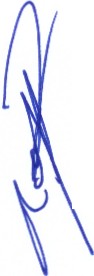 CONSTANCIA . - SIENDO LAS 09:55 NUEVE HORAS CON CIN CUEN TA Y  CIN CO MIN UTOS, SE INCORPORA A LA SALA DE SESIONES, LA REGIDORA MUNICIPAL LIC. JESSICA ELIZABETH PADILLA DE LUNA, POR LO QUE A PARTIR DE ESTE MOMENTO SE CUENTA CON LA ASISTENCIA Y VOTO DE 09 NUEVE REGIDORES MUNICIPALES , I NCLUYEND O AL PRESIDENTE MUNICIPAL.IV.- EL C. ALEJANDRO DE ANDA LOZANO, PRESIDENTE MUNICIPAL, M EDIANTE SU OFICIONUMER0082-HM2/AY/2017, DE FECHA3I DE OCTUBRE DEL2017, CON  MOTIVO DE QUE SE APROXIMA EL PAGO DE LA PRESTACION DE AGUINALDOS PARA EL PERSONAL QUE LABORA EN LAS DISTINT AS AREAS DEL H. AYUNTAMIEN TO, SOLICITA DE SU ANALISI S Y APROBACION, DEL PAGO INTEGRO DEL AGUINALDO DEL PERSONA L, ES DECIR QUE EL MUNICIPIO CUBRA EL IMPUESTO SOBRE LA RENTA GENERADO COMO PAGO DE DICHO AGUINALDO Y QUE POR LO TANTO ESTE SEA PAGADO INTEGRO AL PERSONAL.ACUERDO.- POR 09 NUEVE VOTOS A FAVOR DE LOS REGIDORES PRESENTES, QUE CORRESPONDE A UNA MAYORJA ABSOLUTA, SE APRUEBA CUBRIR POR PARTE DE ESTE MUNICIPIO DE SAN JUAN  DE LOS LAGOS JALISCO, EL MONTO QUE RESULTE COMO IMPUESTO SOBRE LA RENTA ORIGINADO POR EL PAGO DE AGUINALDO S A LOS SERVIDORES PUB LICOS, CORRES PONDIENT E AL EJERCICIO FISCAL 2017, PRESUPUESTANDO LA CANTIDAD QUE RESULTE A PAGAR DENTRO DEL CAPITULO 3900.- OTROS SERVICIOS GENERALES, PARTIDA PRESUPUESTAL 399.- OTROS SERVICIOS GENERALES; EN CONSECUENCIA EL AGUINALDO SEA ENTREGADO DE MANERA INTEGRA AL PERSONAL MUNICIPAL . CON FUNDAMENTO EN LOS ARTICULOS 35, 37 FRACCION 11 Y XI ; 38 FRACCION X Y 80 DE LA LEY DEL GOBIERNO Y LA ADMINISTRAC ION PUBLICA MUNICIPAL DEL ESTADO DE JALISCO, ASJ COMO LO DISPUESTO EN LOS ARTICULOS 49 FRACCION 1, 54 Y 54 BIS-5 DE LA LEY PARA LOS SERVIDORES PUBLICOS DEL ESTADO DE JALISCO Y SUS MUNICIPIOS.V.- EL C. ALEJANDRO DE ANDA LOZANO, PRESIDENTE MUNICIPAL , MEDIANTE SU OFICIO NUMERO 468/ 12-C/ 17, DE FECHA 31 DE OCTUBRE DEL 2017, PROPONE PARA SU ANALISIS Y SI ES EL CASO SE TURNE A LA COMISION DE ALUMBRADO , LAS PROPUESTAS QUE PRESENTAN DIFERENTES EMPRESAS Y QUE SE ANEXAN AL PRESENTE ESCRITO, RELATIVA S AL CAMBIO DE LUMINAR IAS DE LA CIUDAD CON LAS NUEVAS TECNOLOGIAS.ACUERDO. - POR 09 NUEVE VOTOS A FAVOR DE LOS REGIDORES PRESENTES, QUE CORRESPONDE A UNA MAYORIA ABSOLUTA, SE TURNA A COMISION EDILICIA DE ALUMBRADO PUBLICO PRESIDIDA POR EL REGrDOR MUNICIPAL MTRO. JAVIER PADILLA LOPEZ EN UN ION CON EL SINDICO MUNICIPAL LIC. PABLO ESTEBAN GONZALEZ  RAMIREZ , COMO  VOCALES   LOS  REGIDORES   MUNICIPALE S  C.  JOSEGUADALUPE BUENO MARTINEZ, C. ADRIANA FLORES ZERMEÑO, DR. FLA VIO ALEJANDRO DE ANDA DE ANDA Y C. JOSE ANTONIO GUILLEN ARGU ELLES; PARA QUE ESTUDrEN Y ANALICEN LAS DIFERENTES PROPUESTAS REFERENT ES AL CAMBIO DE LUMINARIAS DE LA CIU DAD CON LAS NUEVAS TECNOLOGIAS , EN BASEt"'o::0 .-...    AL INFORME DE LA JEFATURA DE ALUMBRADO PU BLI CO XXX/2017, DE FECHA 26 DE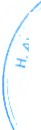 .,.,. ,- - -  '"'·0lCTUBRE  DEL 2017 PRESENTADO POR EL DIRECTOR  DE ALUMBRADO  PÚ BLICOi	·  -	-MUNICIPAL C. JAIME BECERRA MUÑOZ. CON FUNDAMENTO EN LOS ARTICULOS 27,:::	(('};J	3     37 FRACCION  IV, V, X Y XIII; 38 FRACCION  Ill, IV, IX Y X Y 94 FRACCION  11 DE LAsEc e L. DEL GOBIERNO Y LA ADM INISTRAC ION PUBLICA MUNICIPAL DEL ESTADO DE'?'t-  AYU Tt.' IE"...Tal	1sco.;.o-·;.; o	•	):-.-\.-/0SL.AG0c;; /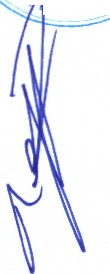 VI.- EL ITE. FRANCISCO JAVIER MARTINEZ ESPINOSA, DIRECTO R DE SEGURIDAD PUBLI CA Y TRANSITO MUN ICIPAL, MEDIANTE SU OFICIO NUME RO 050/25-10-17, DE FECHA 24 DE OCTUBRE DEL 2017, REM ITE ORGAN IGRAMA GENERAL DE LA DIRECCION DE SEGURIDAD PUBLICA Y TRANSITO MUNICIPAL, ASI COMO DIRECTIVAS PARA LOS ENCARGADOS DE LAS COORDINA CIONES MENC IONADAS, A FIN DE EFICIENTAR EL TRABAJO QUE DESARROLLA  ESTA DIRECCIONA SU CARGO. DE LA MlSMA MANERA MENC IONA QUE LAS DIRECTIVAS FORMAN PARTE DEL PROYECTO DEL REGLAMENTO INTERIOR QUE SERA ENTR EGADO PARA SU ESTUD IO, ANALIS IS Y APROBAC ION DE LA COMISION DE SEGURI DAD, BUSCANDO LA PROFESIONAL IZACION DEL PERSONAL DE DICHA INSTITUCION.ACUERDO. - POR 09 NUEVE VOTOS A FAVOR DE LOS REGIDORES PRESENTES, QUE CORRESPONDE A UNA MAYORlA ABSOLUTA, SE DAN POR ENTERADOS DEL ORGANIGRAMA GENERAL DE LA DIRECCION DE SEGURIDAD PUBLICA Y TRANSITO MUNIC I PA L, ASI COMO DIRECTIVA S PARA  LOS  ENCA RGADOS  DE  LAS COORDINAC IONES ENLISTADAS, MENC IONANDO QUE LAS DIRECTIVAS FORMAN PARTE DEL PROYECTO DEL REGLA MENTO INTE RIOR QUE SERA ENTREGADO PARA SU ESTUD IO, ANALI SIS Y APROBAC I ON DE LA COMISION DE SEGURIDAD A POSTERIORIDAD. CON FUNDAMENTO EN LOS A RTICULOS 27, 35, 37 FRACC ION V, V I, VII Y X; 38 FRACCION Vlll ; 40 FR.ACC ION I Y 94 FRACCION IX DE LA LEY DEL GOBIERNO Y LA ADMIN ISTRACION PU BLI CA MUNICIPAL DEL ESTADO DE JALISCO.CONSTANCIA. - SIENDO LAS 10:08 DIEZ HORAS CON OCHO MiN UTOS, SE INCORPORA A LA SALA DE SESIONES, EL REGIDOR MUNICIPAL MTRO. JAVIER PADILLA LOPEZ, POR LO QUE A PARTIR DE ESTE MOMENTO SE CUENTA CON LA ASISTENCIA Y VOTO DE JO DIEZ REGiDORES MUNICIPALES, INCLUYENDO AL PRESIDENTE MUNICiPAL.CONSTANCIA. - SiENDO LAS 10:12 DiEZ HORAS CON DOCE MINUTOS, SE INCORPORA A LA SALA DE SESI ONES, EL REGIDOR MUNICIPAL C. BENJAMIN ATILA NO ESCOTO, POR LO QUE A PARTiR DE ESTE MOMENTO SE CUENTA CON LA ASISTENCiA Y VOTO DE 11 ONCE REGIDORES MUNICIPALES , INCLUYENDO AL PRESIDENTE MUNICiPAL.VII.- EL DR. ANTONIO GALLARDO ALVAREZ, LA MTRA. MARCELA BECERRA VILLA Y EL DR. FLAVIO ALEJANDRO DE ANDA DE ANDA, PRES IDENTE Y VOCALES DE LA COMISTON DE SALUD, RESPECTIVAMENTE, MEDI ANTE SU ESCRITO DE FECHA 1 O DE OCTUBRE DEL 2017, EMITEN DICTAM EN DE LAS COM I SIONES ENCOMENDADAS EN LAS SESIONES DE CABILDO DEL MES DE SEPTIEMBRE Y OCTUBRE DEL PRESENTE AÑO, MISMAS QUE SE ENLISTAN A CONTINUACION :l. SESION ORDINARIA DE AYUNTAMIENTO NO. 17 DEL 21 DE SEPTIEMBRE 20 17, ACUERDO XI, REFERENTE A LA SOLICITUD DE LA C. MARIA DE LOURDES MUÑOZ DE ANDA, SOBRE EL APOYO DE GASTOS MEDICOS ORIGINADOS DE LA CIRUG IA DE TUMOR EN NARIZ  QUE SE LE PRACTICO A SU MADRE LA C. JOSEFINA DE ANDA GONZALEZ, LOS CUALES ASC IENDEN A LA CANTIDAD DE $8,000.00 (OCHO M I L PESOS 001100 M.N.), SE PROPONE LA CANTIDAD DE $4,000.00 (CUATRO MIL PESOS 001100 M.N.).·<-"' ceo.	2. SESION  ORDINARIA  DE  AYUNTAMIENTO  NO.  17 DEL 21  DE  SEPTIEMBR E  20 17,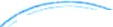 .¡;."'  • • _ •  ·',..	CUERDO   ASUNTO   GENERAL   2,   REFERENT E   A   LA   SOLICITUD   DE   LA   C.  CLAUDIA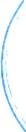 ,P	-	¿lZHEL GUTIERREZ   HURTADO,  SOBRE  EL APOYO  DE GASTOS  MEDICOS  ORIGINADOS::z:	,]	JDE   UNA    ENFERMEDAD    GENETICA    DE   SU    HIJA    AMANDA    YIZEL    GALLARDOÓUTIERREZ, LOS CUALES ASCIENDEN  A  LA  CANTIDAD  DE $13,569.01  (TRECE  MILSJ,cu':." A.,i.{'., "L    ::?.(HNIENTOS  SESENTA Y NUEVE  PESOS  0 1/ 100 M.N.), SE PROPONE  LA CANTIDAD  DE-=- "	·	,.,'-c$6,000.00  (SEIS MIL  PESOS  001100  M.N).' -o	1''/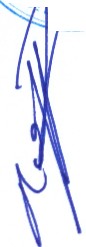 O L..AGO:..,."3.  SESION  ORDINARIA   DE  AYUNTAMIENTO  NO.   18  DEL   lO  DE  OCTUBRE  2017,ACUERDO ASUNTO VII, REFERENT E A LA SOLICITUD DEL C. ANDRES REGALADO RUVALCABA , SOBRE EL APOYO DE GASTOS MEDICOS DE UNA CIRUGrA QUE LE FUE REALIZADA LOS CUALES ASCIENDEN A LA CANTIDAD DE $33,050.00 (TREINTA Y TRES MIL, CINCUENTA PESOS 00/100 M.N.), SE PROPONE LA CANTIDAD DE $8,000.00 (OCHO MIL PESOS 00/ 100 M.N.).4.- SESION ORDINARIA DE AYUNTAMIENTO NO. 18 DEL 10 DE OCTUBRE 2017, ACUERDO ASUNTO VII, REFERENTE A LA SOLICITUD DE LA C. SAN JUANA AU RORA PADILLA GUZMAN, SOBRE EL APOYO DE GASTOS MEDICOS DE UNA CIRUG LA ANEURISMA CEREBRA L QUE LE FUE REALIZADA LOS CUALES ASCIENDEN A LA CANTIDAD DE $21,460.00 (VEINTIUN MIL CUATROCIENTOS SESENTA PESOS 00/ 100 M.N.), SE PROPONE LA CANTIDAD DE $12,000.00 (DOCE MIL PESOS 00/100 M.N.).5. SESION ORDINARIA DE AYUNTAMIE N TO NO. 18 DEL lO DE OCTUBRE 20 1 7, ACUERDO ASUNTO X, REFERENTE A LA SOLICITUD DEL C. LUIS GUILLERMO RAMOS PEREZ, SOBRE EL APOYO DE GASTOS MEDJCOS DE UNA CIRUGJA DE HERNIA A SU HIJA  XlMENA  RAMOS  PEREZ,  DICHOS  GASTOS  ASCIENDEN  A  LA  CANTIDAD  DE$11,700.00 (ONCE MIL SETECIENTOS PESOS 00/ 100 M.N.), SE PROPONE LA CANTIDADDE $5,000.00 (CINCO MIL PESOS 001100 M.N.).ACUERDO. - POR JI ONCE VOTOS A FAVOR DE LOS REGIDORES PRESENT ES, QUE CORRESPONDE A UNA MAYORlA CALIFICADA , SE APRUEBA EN LO GENERAL Y EN LO PARTICULAR EL DICTAMEN PRESENTADO POR LOS REGIDORES MUNICIPALES DR. ANTONIO GALLARDO ALVAREZ , MTRA. MARCELA BECERRA VILLA Y DR.FLAVIO ALEJANDRO DE ANDA DE ANDA , PRESIDENTE Y VOCALES RESPECTIVAMENTE DE LA COMISION EDILICIA DE SALUD, RESPECTO LOS PUNTOS DE LAS COMISIONES DE LA PRESENTE SOLICITUD:1.- COMISION FORMADA EN LA SESION ORDINARIA DE AYUNTAMIENTO NUMERO i7 DE FECHA 2i DE SEPTiEMBRE DEL 20i 7, EN EL P UNTO DE AC UERDO NUMERO XI; SE APRUEBA BRINDA R APOYO ECONOMI CO POR LA CANTIDAD DE $4,000.00 (CUATRO MIL PESOS 00/100 MN.) A LA C. MARIA DE LOURDES MUÑOZ DE ANDA. PARA CUBRIR PARTE DE LOS GASTOS MEDJCOS DE SU MADRE LA C. JOSEFiNA DE ANDA GONZALEZ ORIGiNADOS POR LA CIRUGIA DE TUMOREN NARIZ QUE LE FUE PRACTICADA.2.- COMISION FORMADA EN LA SESJON ORDINARIA DE A YUNTAMIENTO NUMERO17 DE FECHA 21 DE SEPTIEMBRE DEL 2017, EN EL PUNTO DE ACUERDO NUMERO Xif, ASUNTO GENERAL 2; SE APRUEBA BRINDAR APOYO ECONOMICO POR  LA CANTIDAD DE $6,000.00 (SEIS MIL PESOS 00/ iOO MN.) A LA C. CLAUDIA JIZHEL GUTIERREZ HURTADO. PARA CUBRIR PARTE DE LOS GASTOS MEDICOS DE UNA ENFERMEDAD GENETICA DE SU HiJA AMANDA  YIZEL GALLARDO GUTIERREZ.3.- COM!SION FORMADA EN LA SESJ ON ORDINA RIA DE AYUNTAMIENTO NUMERO i8 DE FECHA iODEOCT UBRE DEL2017 , EN EL PUNTODEACUERDONUMERO VII; SE APRUEBA BRINDA R APOYO ECONOMICO POR LA CANTIDAD DE $8,000.00 (OCHO MIL PESOS 00/iOO M N.) AL C. ANDRES REGALADO RUVAL CABA . PARA CUBRIR PARTE DE LOS GASTOS MEDICOS DE CIR UGIA.4.- COMJSiON FORMADA EN LA SESiON ORDINARIA DE AYUNTAMIENTO NUMERO18 DE FECHA JO DE OCTUBRE DEL 201 7, EN EL PUNTO DE AC UERDO NUMERO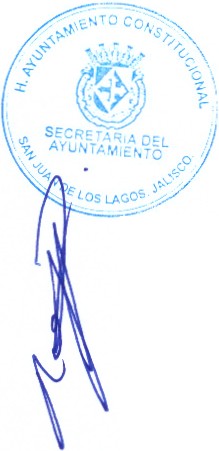 Vfll;SE APR UEBA BRINDAR APOYO ECONOMICO POR LA CANTIDAD DE $12,000.00 (DOCE MiL PESOS  001100 MN ) A LA C. SAN JUANA AURORA  PADILLA  GUZMAN PARA CUBRIR PARTE DE LOS GASTOS MEDICOS DE  UNA CIRUG/A ANEURJSMA CEREBRAL.5.- COMJSION FORMADA EN LA SES/ON ORDINARIA DE AYUNTAMIENTO NUMERO18 DE FECHA JO DE OCTUBRE DEL 201 7, EN EL PUNTO DE ACUERDO NUMERO X; SE APR UEBA BRINDAR APOYO ECONOMJCO POR LA CANTIDAD DE $5,000.00 (CINCO MIL PESOS 00/ 100 MN.) AL C. LUIS GUILLERMO RAMOS PEREZ, PARA CUBRIR PARTE DE LOS GASTOS MEDICOS DE UNA CIRU GIA DE HERNIA PRACTICADA A SU HIJA X/MENA RAMOS PEREZ.CON FUNDAMENTO EN LOS ARTICULOS 27, 35 Y 37 FRACCION IX DE LA LEY DEL GOBIERNO Y LA ADMlNISTRACION PUBLICA MUNICIPAL DEL ESTADO DE JALISCO; 63 Y 64 DE LA LEY PARA LOS SERVIDORES PUBLICOS DEL ESTADO DE JALISCO Y SUS MUNICIPIOS; ASI COMO LO ESTIPULADO EN LOS ARTlC U LOS 40, 44, 45 Y 47 DEL REGLAM ENTO DE AYUNTAM IENTO.SOLICITUDES DE EMPLEADOS MUNICIPALES:CONSTANCIA.- SIENDO LAS i0:20 DIEZ HORAS CON VEINTE MINUTOS. SE INCORPORA A LA SALA DE SESiONES, LA REGIDORA MUNiCIPAL MTRA . MARCELA BECERRA VILLA. POR LO QUE A PARTIR DE ESTE MOMENTO SE CUENTA CON LA ASISTENCIA Y VOTO DE 12 DOCE REGIDORES MUNICIPALES, INCLUYEND OAL PRESIDENTE MUNICIPAL .Vlll.- EL C. EFRAlN REYES ZABALA , POLICIA Y TRANSITO, EN LA DJRECCION DE SEGURIDAD PUBLICA, MEDIANTE SU ESCRITO DE FECHA DE RECIBIDO 09 DE OCTUBRE DEL 2017, SOLICITA APOYO ECONOMICO PARA CUBRIR LOS GASTOS MEDICOS DE UNA CIRUG IA DE TOBILLO DERECHO QUE LE FUE REALIZADA A CONSECUENCIA DE UN ACCIDENTE VIAL Y CUYOS GASTOS ASCIENDEN A LA CANTIDAD DE $30, 143.00 (TREINTA MIL CIENTO CUARENTA Y TRES PESOS 00/ 100M.N .).ACUERDO.- POR 12 DOCE VOTOS A FAVOR DE LOS REGIDORES PRESENTES, QUE CORRESPONDE A UNA MA YORlA CALIFICADA.SE TURNA A COMISION EDILICIA DE SALUD, LA PRESENTE SOLICITUD, COMISION PRESIDIDA POR EL REGIDOR MUNICIPAL DR. ANTON IO GALLARDO ALVAREZ Y COMO VOCALES LA REG IDORA MUN ICI PAL MTRA. MARCELA BECERRA VILLA Y EL REGIDOR MUNIC IPAL DR. FLAV!O ALEJANDRO DE ANDA DE ANDA , PARA QUE EMITAN DICTAMEN PARA EL PROX!MO EJ ERCICIO FISCAL 2018 (POR CUESTIONES  DEL CIERR E PRESUPUESTAL 20 17) ANTE ESTE PLENO DE AYUNTA MIEN TO SOBRE OTORGAR APOYO ECONOMICO AL C. EFRAIN REYES ZABALA, POLICIA Y TRANSITO,POR LA CANTIDAD DE $30,143.00 (TREINTA MIL CIENTO CUARENTA Y TRES PESOS 001100 M.N .). POR CONCEPTO DE LOS GASTOS M EDICOS DE UNA CIRUGIA DE TOBILLO DERECHO QUE LE FUE REALIZADA A CONSECUENC IA DE UN ACCIDENTE V IAL. CON FUN DAMENTO EN LOS ARTICULOS 27, 35 Y 37 DE LA LEY DEL GOBIERNO Y LA ADM!NISTRAC ION PUBLICA MUNICIPAL DEL ESTADO DE JALISCO Y LO DISPU ESTO EN LOS ARTÍCULOS 39 Y 40 DEL REGLAMENTO DE AYUNTAMIEN TO.SOLICITUDES DE APOYO A LA CIUDADANIA :IX.- EL C. FRANCI SCO M uNOZ GUTIERREZ, M EDIANTE SU ESCRITO DE FECHA 17 DE OCTUBRE DEL 2017, SOLICITA SU APROBAC ION PARA LA CESION DE DERECHOS DEL LOCAL PROPIEDAD MUN ICIPAL UBICADO EN EL MERCA DO DE ARTESANIAS CON DOMI CILIO EN LA CALLE V ICENTE GUERRERO S/N ENTRE SJLVERIO DE ANDA Y LOPEZ MATEOS , COLON IA CENTRO LOCAL NO 26 DEL CUA L TIENE LOS DERECHOSQUE LA LEY LE OTORGA COMO ARRENDATARIO DEL M ISMO Y MANIFI ESTA ESTAR AL CORR I ENTE EN LOS PAGOS DE LICENCIAS Y RENTAS CORRESPONDIENTES; Y SI ASI LO AUTORIZAN PARA  QUE SE OTORGUEN  LOS DERECHOS AL C. RENE DE LA TORRE DE LA TORRE. EN EL ENTENDIDO DE QUE SE LE AUTORICE DICHA CESION DE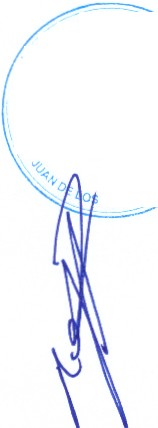 """¡."'-. :., cc•.s,../	ERECHOS  CUBRIRA    LOS   PRODUCTOS   CORRESPONDIENTES,   DE  CONFORMIDAD   CON.._;:,	•  --·  ""L'OS ARTICULOS 79 Y 81 FRACCION V DE LA LEY DE INGRESOS MUNICIPAL...	l!f.¡ ._f.'	''é_ \:::	.,1UERDO.- PQR  12 DOCE  VOTOS A  FAVOR  DE LOS  REGIDORES  PRESENTES,  QUE%   'i¡¡W"- ·:..cEL    C    RRESPONDE    A    UNA    MAYORIA    CALIFICADA ,   SE    APRUE BA    LA    CESION   DE:-	' '"' ·Eqo co 'ERECHOS ARRENDATARIOS DE EL C. FRANCIS CO MUÑOZ GUTIERREZ, DEL LOCAL W,o;LAGos --"	6 UBICADO  EN EL MERCADO DE ARTESANIAS CON DOMICILIO EN LA CALLE DEVICENTE  GUERRERO   ENTRE   SlLVERIO  DE  ANDA   Y  LOPEZ   MATEOS,  COLONIA CENTRO, A FAVOR DEL C. RENE DE LA TORRE DE LA TORRE COMO ARRENDATARIO, CONFORME A LOS PLAZOS Y TERMINOS QUE ACUERDE EL PRESIDENTE MUN ICIPAL EN TURNO, AL FORMALIZAR  LOS CONTRATOS DE ARRENDAMIENTO ANTE ESTE H. AYUNTAM I ENTO CONSTITUCIONAL, PREVIO PAGO CORRESPONDIENTE CONFORME A  LO DISPUESTO EN LA  LEY DE INGRESOS DEL MUNICIPIO DE SAN JUAN DE LOS LAGOS,  JALISCO  VIGENTE;   FACULTANDO   AL  SINDICO  MUNICIPAL   LIC.  PABLO ESTEBAN GONZALEZ RAMJREZ PARA QUE EN UN I ON CON EL SERVIDOR PUBLICO ENCARGADO DE LA SECRETARI A DEL AYUNTAM I ENTO L.C.P.F. RAFA EL PADILLA ROUGON  Y  EL SUB-DIRECTOR  DE PROMOCION  Y GESTOR!A LIC. JOEL VALDTVIA GOMEZ, SE REALICE LA VERIFICA CION Y TRAMIT E COR RESPONDIENTE CONFORME A DERECHO PROVEA.    CON FUNDAMENTO EN LOS ARTICULOS 35, 36,37 FRACCION IV, 47 FRACCION 1, VI Y XIII; 52 FRACCION 1 Y 11; 84 FRACCJON ll Y 93 DE LA LEY DEL GOBIERNO Y LA ADMIN ISTRACION PUBLICA MUNI CIPAL DEL ESTADO DE JAUSCO. ASI COMO LO ESTABLECIDO EN LOS ARTJCULOS 80, 81, Y 82 DE LA LEY DE INGRESOS DEL MUN ICIPIO DE SAN JUAN DE LOS LAGOS, JALISCO VIGENTE.X.- EL C. PEDRO CORDOVA CORONA, REPRESENTANTE LEGAL DE CLINICA DE HEMODIALOTERAPIA S.C, DE FECHA DE RECIBIDO 24 DE OCTUBRE DEL 2017, SOLICITA QUE SE LES PROPORCIONE EN COMODATO UN ESPACIO DENTRO DE LA EDIFICAC ION DEL DIF MUNICIPAL , UBICADO EN LA CALLE PROLONGACION ZARAGOZA 142 COLON IA ESPIRITUSANTO, POR UN PERIODO DE 04 AÑOS,CON EL FIN DE INSTALAR UNA CLINICA DE HEMODIALISI S, UNIDA D CLJNICA QUE OFRECERA SERVICIOS E INSTALAC IONES DE VANGUARDIA .ASIMISMO SE TIENE PROGRAMADO OFRECER PARA EL MUNICIPIO SERVICIOS COMO CONSULTA DE NEFROLOGIA, COLOCACION DE CATETERES, FISTULAS ARTERIO-VENOSA S, APLICAC I ÓN DE ERITROPOYETINA, PROTOCOLO DE TRASPLANTE RENAL ASI COMO CONSULTA DE NUTRICION Y PSICOLOGIA.ACUERDO.- POR 12 DOCE VOTOS  A FAVOR DE LOS REGIDORES PRESENTES, QUE CORRESPONDE A UNA MAYORIA CALIFICADA , SE APRUEBA DAR EN COMODATO UN ESPACIO DENTRO DE LA EDIFICACION DEL DIF MUN ICI PAL, UBICADO EN LA CALLE PROLONGAC ION ZARAGOZA 142 COLONIA ESPIR ITUSANTO, POR UN PER IODO DE 04 CUATRO AÑOS, CON EL FIN DE INSTALAR UNA CLINICA DE HEMODIALI SIS. FACULTANDO AL PRES IDENTE MUN ICIPAL C. ALEJANDRO DE ANDA LOZANO, AL SINDICO MUNICIPAL LIC. PABLO ESTEBAN GONZALEZ RAMIREZ Y AL SERVIDOR PUBLICO ENCARGADO DE LA SECRETARIA DEL AYUNTAMIENTO L.C.P.F. RAFAEL PADILLA ROUGON, FORMALIZAR EL PRESENTE ACTO. CON FUNDAMENTO EN LOS ARTICULO$ 35, 36 FRACCION 1, V, VIII Y X; 37 FRACC ION IV, V Y IX; 38 FRACCION JI Y X; 47 FRACCION 1, VI Y XIII; 52 FRACC ION 1 Y 11; 63, 84 FRACCION II Y 93 DE LA LEY DEL GOBIERNO Y LA ADMIN ISTRACION PUBLICA MUNICIPAL  DEL  ESTADO  DE JALI SCO.XI.- EL C. JOSE ALVARADO MONTES, COORDINADOR DE LOS CRONISTAS, MEDIANTE SU ESCR ITO DE FECHA 27 DE OCTUBRE DEL 2017, HACEN LA PROPUESTA PARA QUE LA CALLE LABERINTO, LLEVE EL NOMBRE DEL ILUSTRE SANJUANEN SE "HORAC IOPADILLA MUÑOZ", ESA CALLE INICIA EN LA V ICENTE GUERRERO Y CINCO CUADRASTERMINA  EN EL "MALECON  DAVID NOEL  RAMIREZ  PADILLA.ACUERDO.- POR 12 DOCE VOTOS A FAVOR DE LOS REGIDORES PRESENTES , QUE_/-.	CORRESPONDE A UNA MAYORIA CALIFICADA, SE NIEGA LA PROPUESTA PARA QUE/_,,..::  '·-   e·.• ,/'	A CALLE LABERINTO, LLEVE EL NOMBRE DEL ILUSTRE SANJUANENSE "HORACIO"'""'	',-..:,:,·	:.-.PADILLA  MUÑOZ", DEL TRAMO QUE IN ICIA EN LA V ICENTE GUERRERO  Y TERMTNA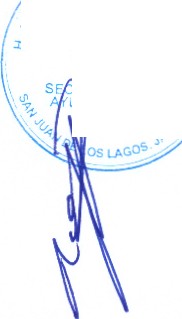 o::'	1 }'n	EL MALECON   DEL  RIO  DAVID NOEL  RAMIREZ  PADILLA.  CON  FUNDAMENTO  EN\.,\\ 'f/	L S ARTI CULOS 35, 37 FRACC ION IV, V Y IX; 47 FRACCION 1, VI Y XIII; 49 FRACCIONSf u;','.,.c· .c 1	11 Y V; 50 FRACCION VI; 52 FRACCION 1; 84 FRACCION 1 DE LA LEY DEL GOBIERNO Y-:-.,.e,	e  /?  A ADMINISTRACION  PUBLICA  MUNICIPAL  DEL ESTADO DE JALISCO.:..;:	},....,XII.- EL C. JOSE ALVARADO MONTES, COORDINADOR DE LOS CRONISTAS, MEDIANTE SU ESCRITO DE FECHA 27 DE OCTUBRE DEL 2017, SOLICITA SE ACEPTE LA PROPUESTA DE ACTUALIZAR  SU CONSEJO Y SE DE RECONOCIMIENT O DE NUEVOS INTEGRANTES DEL CONSEJO DE CRONISTAS. ASJ COMO ACTUALIZAR EL ARTICULO 14 DEL REGLAMENTO PARA QUE QUEDE ASI:JOSE ALVARA DO MONTES, COMO CRONISTA DE HISTORIA, NORMA EL!ZABETH MACIAS AGU IRRE, COMO CRONISTA DE CULTURA.  JOSE DE JESUS MARTIN FLORES, COMO CRONISTA DE LA MEMORIA DOCUMENTAL Y LITERATURA, JOSE RAUL DE ALBA PADILLA COMO CRONISTA  DE EDU CACION, LUIS ANTONIO DE ALBA RUEZGA, COMO CRONISTA EVOLUCION DE LA SOCIEDAD. AMANDO R. DE LEON RUIZ, COMO CRONISTA DE LA CIUDAD, ALFREDO LARA FLORES, COMO CRONISTA DE TURISMO, SALVADOR CASTELLANOS RODRI GUEZ, COMO CRONISTA DE LA SOCIEDAD, GABRIEL GARCIA AGU/LERA, COMO DIFUSOR EVOLUC ION DE LA SOCIEDAD Y REMBERTO HERNANDEZ PADILLA COMO CRONISTA DE LA HISTORIA MUNICIPAL.ACUERDO.-  POR  12 DOCE VOTOS  A  FAVOR DE  LOS REGIDORES  PRESENTES,  QUE CORRESPONDE    A   UNA   MAYORIA   CALIFICADA,   SE   DESECHA    LA   PRESENTE SOLICITUD POR NO CUMPLIR CON LO ESTABLECIDO EN EL ARTICULO 41, 42 Y 44 DE LA LEY DEL GOBIERNO Y LA ADMINISTRACION PUBLI CA MUNICIPAL DEL ESTADO DE  JALISCO. CON  FUNDAMENTO   EN   LOS  ARTICULOS  35,  37  FRACCION   IX ;  38 FRACCION 1 Y VIJI; 41, 42 Y 44 DE LA LEY DEL GOBIERNO Y LA ADMINISTRACION PUBLICA MUNICIPAL DEL ESTADO DE JALISCO.Xlll.- ASUNTOS GENERALES. -             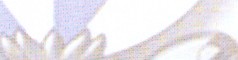 SE HACE CONSTAR POR PARTE DEL L.C.P.F RAFAEL PADILLA ROUGON, FUNCIONARIO ENCARGADO DE LA SECRETARIA DEL AYUNTAMIE NTO, Y CON FUNDAMENTO EN EL ARTICULO 231NCISO A) FRACCION Vl Y JI9 ULTIMO PARRAFO DEL REGLAMENTO DE AYUNTAMJENTO Y POR 12 DOCE VOTOS A FAVOR DE LOS REGIDORES PRESENTES, INCLUYENDO AL PRESIDENTE MUNICIPAL, QUE CORRESPONDE A UNA MAYORIA CALIFI CADA, SE AG ENDA 01 UN PUNTO MAS A TRATAR EN EL ORDEN DEL OlA, SEGÚN LO DISPUESTO EN LOS ARTI CULOS 35, 49 FRACCION V  Y 63 DE  LA  LEY  DEL GOBIERNO  Y  LA ADMIN ISTRACION  PUBLICA M UN ICIPAL DEL ESTADO DE JALISCO, SI ENDO ESTOS LOS SIGUIENTES:ASUNTO GENERAL 1.- EL C. ALEJANDRO DE ANDA LOZANO, PRESIDENTE MUNICIPAL , MEDIANTE SU OFICIO NUMERO I87/DPG/20 1 7, 07 DE NOVIEMBRE DEL 2017, SOLICITA SI A BIEN LO TLENEN SU APROBACION PARA LA SOLICITU D DE PARTICIPACION Y CUMPLIM IENTO DE ALGUNOS REQUISITOS, DERIVADOS DE LA PARTICIPA CION DE NUESTRO MUN ICIPIO EN LA EJECUCION DE OBRAS Y ACCIONES DE GOBIERNO FEDERAL CONSIDERADAS DENTRO DEL PROGRAMA DENOMINADO "FONDO DE  FORTALECIMlENTO  FINANCIERO  PARA  INVERSION  2017,  CONVENIO F", TODO DE CONFORMIDAD A LO SIGUIENT E:DE LO ANTER IOR SE SOLICITA DE SU APROBA CION PARA LLEVAR A CABO LA SUSCRIPClON DE NUESTRO MUNICIPIO AL CONVEN IO DE COLABORACION Y PARTICIPACION PARA LA IMPLEMENTACION Y OPERACION DEL PROGRAMA"FONDO DE FORTALECIMIENTO FINANCIERO PARA INVERSION 2017, CONVENIO F", DE SER APROBADO EL TOTAL DEL PRESU PUESTO, LAS OBRAS SERIAN:) PAV IMENTAC IÓN EN CONCRETO HIDR AULICO DE LA CALLE AGUlLA ENTRE CALLE MALECON Y CALLE PABLO MARTIN EN LA COLON IA LOS HALCONES EN SAN J UAN DE LOS LAGOS, JALISCO, CON UN MONTO DE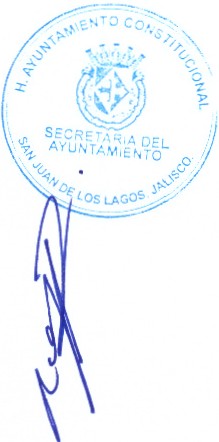 $ 400,000.00)- PAVIMEN TACION EN CONCRETO HI DRAULICO DE LA CALLE CINCEL ENTRE LA CALLE MARTIL LO Y CALLE PIQUIN EN LA COLONIA EL HERRERO EN SAN JUAN DE LOS LAGOS, JALISCO, CON UN MONTO DE $ 1,000,000.00)-  PAVIMENTAC ION EN CONCR ETO HIDRA ULICO DE LA CALLE W 3 YPRJVADA N° 3 ENTRE LA CALLE W 2 Y LA CALLE W 4 EN LA COLONIA LOMA LINDA EN SAN JUAN DE LOS LAGOS, JALISCO, CON UN MONTO DE$ 600,000.00)- PAVIMENTACION EN CONCRETO HIDRA ULICO DE CALLE DEL AGAVE ENTRE CALLE DEL HELECHO Y DE LA HI EDRA EN LA COLON IA LOMAS VERDES EN SAN JUAN DE LOS LAGOS JALISCO, CON UN MONTO DE $ 300,000.00) PAVIMENTACION EN CONCRETO HlDRA ULICO DE LA CALLE DE LA HIEDRA ENTRE CALLE MARGARITAS Y CALLE DEL MAN I EN  LA COLONIA LOMAS VERDES EN SAN JUAN DE LOS LAGOS, JALISCO, CON UN  MONTO DE $ 400,000.00)- PAVIMENTACION EN CONCRETO HlDRAULICO DE CALLE CORONEL OCTAVIO DAVALOS ENTRE LAS CALLES DE JOSE PADILLA Y CORONEL J UAN MACIAS EN LA COLONIA ANA LUCIA EN SAN J UAN DE LOS LAGOS, JALI SCO. CON UN MONTO DE $300,000.00LA TOTALIDAD DE LAS OBRAS CON UNA INVERSION Y MONTO DE S 3, 000,000.00(TRES Mll..LONES  DE  PESOS  00/100 M.N.) APORTACION  TOTAL  DE  CARACTERFEDERAL.AS! MISMO SOLICITA DE  SU  APROBACION  PARA  FACULTARME  EN  MI FUNC ION DE PRESIDENTE MUNICIPAL, AS! COMO AL LIC. PABLO ESTEBAN GONZALEZ RAMIREZ, SINDICO MUNICIPAL , C.P. SIXTO ALEJAN DRO VILLALOBOS CRUZ, ENCA RGADO DE LA HACIENDA PUBLICA MUNICIPAL, TODOS DE ESTE H. AYUNTAMIENTO, PARA CONCURR IR A LA CELEBRACJON DEL CONVEN IO CORR ESPONDIENT E QUE SE SUSCRIBIRA CON EL GOBIERNO ESTATAL.C) CON EL PROPOSITO DE DAR CABAL CUMPLIMI ENTO CON LA NO RMATIVIDAD ESTABLEC IDA MEDIANTE LOS CONVEN IOS RESPECTIVOS, SOLICITA SE DETERMINEN COMISION ES EN LA FORMA QUE ESTIMEN CONVEN I ENTE, QUE SE ENCARGUEN DE VIGILAR QUE SE DE CUMPLIMIENTO CON TODAS Y CADA UNA DE LAS ACCIONES QUE SE LLEVARAN A CABO DENTRO DEL MUNIC IPIO EN EL MARCO DEL CONVEN IO SUSCR ITO.D)  EL	GOB IERNO	MUN ICIPAL	SE	OBLIGA	A	EJECUTAR	BAJO	SU R ESPONSABILIDAD  LA  OBRA  OBJETO  DEL  CONVEN IO  QUE  SE  AUTORIZA CONFORM E A LO QUE DISPONE LA LEY DE OBRAS PUBLICAS DEL ESTA DO DE JALISCO,  EN  LOS TERMINO$  Y CONDICIONES QUE  SE PACTEN ; ASI  MISMO PARA  LOS EFECTOS  QUE DISPONEN  LOS ARTICULO$ 2°, FRACCION  11 Y 3° FRACC ION IIL EN RELACION CON LOS ARTICULO$ 5° TERCER PARRAFO Y 13, FRACC ION 1, (INCISO A), TODOS DE LA LEY DE DEUDA PUBLICA DEL ESTADO PARA QUE AFECTE LAS PARTICIPAC IONES FEDERALES QUE CORRESPONDAN AL MUNICIPIO DE SAN JUAN DE LOS LAGOS, JA LI SCO, PARA QUE EN CASO DE INCUMP LI MIENTO   DE   LAS   OBLIGACIONES   QUE   ASUMA   EL   GOBfERNO MUN ICIPAL,   REALICE   LAS   RETENC IONES  NECESAR IAS  PARA   LA  OBRA DESCR ITA  EN  EL  ENTENDIDO  DE  QUE  SI  LA  OBRA  FUESE  CONTINUADA DURANTE  POSTERIORES  EJERC ICIOS  PRESUPUESTALES , SE  PRORROGARAAUTOMATICAMENTE LA MENCIONADA AUTORIZACION  PARA AFECTACION DE LAS APORTAC IONES DEL EJERCICIO FISCA L 20 17.--;::,0	ACUERDO.- POR 12 DOCE VOTOS A FAVOR DE LOS REGIDORES PRESENTES, QUE-<-"'"· -.... ·. r_,. GORRESPONDE A UNA MAYORIA CALIFICADA, SE APRUEBA , EL INCISO A) DE LA.._'>	-	SENTE SOLICITUD, AUTORIZANDO  LLEVAR A CABO LA SUSCRIPCION  DE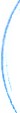 :r:"	ESTRO  MUNICIPIO AL CONVENIO  DE COLA BORACION  Y  PARTICIPACION  PARA LAZ/f	Y OPERAC ION DEL PROGRAMA "FONDO DE FORTALECIMIENTOt S,:", u.,,¡.\. /:Ci-L  FriJANCIERO PARA INVERSION 2017, CONVENIO F", PARA LA REALIZACION DE LAS'vv ., ·.   •    • H :-.)cyiGUIENTES OBRAS: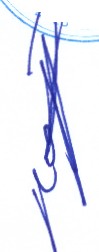 t.	L.Auos  /-	> PAVIMENTA CION EN CONCRETO HIDRAUL/CO DE LA CALLE AGUILA, ENTRECALLE MALECON  Y CALLE PABLO MART/N, EN LA COLONIA LOS  HALCONES  ENSAN  JUAN   DE   LOS   LAGOS,  JALISCO,  CON   UN  MONTO   DE   $  400,000.00(CUATROCIENTOS MIL PESOS 001/00 M.N.)>  PAVIMENTA CION EN CONCRETO HIDRAULICO  DE LA CALLE CIN CEL, ENTRE LACALLE MARTILLO Y CALLE PIQUIN, EN LA COLONIA EL HERRERO EN SAN JUAN DELOS LAGOS, JALISCO, CON UN MONTO DE$ 1,000,000.00 (UN MILLÓN DE PESOS001100 MN .))> PAVIMENTACION ENCONCRETOHIDRAULICO DE LA CALLEN° 3 Y PRIVADA W 3, ENTRE LA CALLE N° 2 Y LA CALLE N °4, EN LA COLONIA LOMA LINDA EN SAN JUAN DE LOS LAGOS, JALISCO, CON UN MONTO DE$ 600,000.00 (SEISCIENTOS MIL PESOS 001100 M.N.)>  PAVIMENTACION   EN  CONCRETO  HIDRA ULICO DE  CALLE  DEL  AGAVE,  ENTRECALLE DEL HELECHO Y DE LA HIEDRA, EN LA COLONIA LOMAS  VERDES EN SANJUAN DE LOS LAGOS JALISCO,  CON UN MONTO DE$ 300,000.00 (TRESCIENTOS MIL PESOS  001100 M.N)>  PAVIMENTACIO N  EN  CONCRETO  HIDRAULICO  DE  LA  CALLE  DE  LA  HIEDRA,ENTRE CALLE MARGARITAS  Y CALLE DEL MANJ, EN LA COLONIA LOMAS  VERDESEN  SAN  JUAN   DE   LOS   LAGOS,  JALISCO,   CON   UN  MONT O  DE   $  400,000.00 (CUATROCIENTOS MIL PESOS 001100 M.N.)>  PAVIMENTACJON   EN  CONCRETO  HIDRAULICO  DE  CALLE  CORONEL  OCTAV/0DAVALOS, ENTRE LAS CALLES DEJOSEPADILLA YCORONELJUANMAC!AS, EN LACOLONIA ANA LUCIA EN SAN JUAN  DE LOS LAGOS, JALISCO, CON UN MONTO DE$300,000.00 (TRESCIENTOS MIL PESOS 001100 M.N)LA TOTALIDAD DE LAS OBRAS CON UNA INVERSION Y MONTO  DE$ 3, 000,000.00 (TRES MILLONES DE PESOS 00/100 M .N.) APORTAC ION TOTAL DE CARACTER FEDERAL .DE IGUA L MANERA SE APRUEBA EL INCI SO B), PARA FACULTAR EN SU CARACTER DE PRESIDENTE MUNICiPAL AL C. ALEJANDRO DE ANDA LOZANO, ASI COMO AL LIC. PABLO ESTEBAN GONZALEZ RAMIREZ EN SU CARACTER DE SINDICO MUNICIPAL Y AL C.P. SIXTO ALEJANDRO V ILLALOBOS CRUZ EN SU CARACTER DE ENCARGADO DE LA HACIENDA MUNICIPAL , PARA CONCURRIR A LA CELEBRACION DEL CONVENIO CORRESPONDIENTE, ANTE LA SECRETARIA DE PLAN EACION , ADMINISTRACION Y FINANZAS DEL GOBIERNO DEL ESTADO DE JALISCO, EN RAZON DE LOS PROYECTOS A DESARR OLLAR MENCIONADOS EN EL INCISO A.DE IGUAL MANERA Y CON EL PROPOSITO DE DAR CABA L CUMPLIMI ENTO A LA NORMATIVIDAD ESTABLECIDA , MEDIANT E LOS CONVEN IOS RESPECTIVOS SE APRUEBA EL INCISO C), FORMANDO LA COMISION DE VIGILANCIA Y CUMPLIMIENTO DE LAS OBRAS DENOMINADAS EN EL INCISO AJ. PRESIDIDA POR EL REGIDOR MUNICiPAL C. ANGEL H ERNANDEZ CAMPOS PRESIDENTE DE LA COMISION EDILICIA DE OBRAS PUBLICAS Y COMO VOCALES: LOS REGIDORES MUNICIPALES C. JOSE GUADALUPE BUENO MARTINEZ Y DR . FLAV JO ALEJANDRO DE ANDA DE ANDA .POR ULTIMO SE APRUEBA EL INCISO D), EN EL CUAL SE AUTORIZA AL GOBIERNO MUNICIPAL , OBLIGARSE A EJECUTAR BAJO SU RESPONSABILIDAD LAS OBRAS OBJETO DEL CONVENIO EN MENCION , CONFORME A LO QUE DISPONE LA LEY DEOBRAS PUBLICAS DEL ESTADO DE JALISCO, EN LOS TERMlNOS Y CONDICIONES QUE                  -SE PACTEN ; AS! MISMO  PARA  LOS EFECTOS  QUE  DISPONEN  LOS ARTICULOS  2°,FRACCJON ll Y 3° FRACCION III, EN RELACION CON LOS ARTICULOS 5° TERCER PARRAFO Y 13 FRACC ION I, (INCISO A), TODOS DE LA LEY DE DEUDA PUBLICA DEL ESTADO, PARA QUE SE AFECTEN LAS PARTICIPACIONES FEDERALES QUE CORRESPONDAN AL MUNICIPIO DE SAN JUAN DE LOS LAGOS, JALISCO; PARA QUE EN CASO DE INCUMPLIMIENTO DE LAS OBLIGACIONES QUE ASUMA EL GOBIERNO MUNI CIPAL, SE REALICEN LAS RETENCIONES NECESARIAS, HASTA POR LA CANTIDAD DE $3,000,000.00 (TRES MILLONES DE PESOS 00/I 00 M.N.), PARA LAS OBRAS EN MENCION , EN EL ENTENDIDO DE QUE SI LAS OBRAS FUESEN CONTINUADAS DURANTE POSTERIORES EJERCICIOS PRESUPUESTALES, SE PRORROGARA AUTOMATICAMENTE LA MENCIONADA AUTORIZACION PARA AFECTACION DE LAS PARTI CIPACIONES FUTURAS.CON FUNDAMENTO EN LOS ARTICULOS 27, 35, 37 FRACCION JI Y IV; 47 FRACCION 1, Il, XI Y XIII; 52 FRACCION 1 Y 11; 63, 66 Y 67 DE LA LEY DEL GOBIERNO Y LA ADMINISTRACION PUBLICA MUNICIPAL DEL ESTADO DE JALI SCO.XIV.- SEÑORES REGIDORES EN VIRTUD QUE HA SIDO AGOTADO EL ORDEN DEL OlA, SE  DECLARA  CONCLUIDA  LA  PRESENTE  SESION, A  LAS  I0:37  DIEZ HORAS  CON TREINTA Y SIETE MINUTOS  DEL DIA  DE HOY , CITANDO A SESION ORDINARIA  DE AYUNTAMIENTO, CON FUNDAMENTO EN LO DISPUESTO POR LOS ARTICULOS 29 Y 31 DE LA LEY DE GOBIERNO Y LA ADMINISTRACION PUBLICA MUNICIPAL DEL ESTA DO DE   JALISCO,   ARTICULO   21   DEL   REGLAMENTO    DE   AYUNTAMIENTO   Y   POR INSTRUCC IONES DEL PRESIDENTE MUNICIPAL C. ALEJANDRO DE ANDA LOZANO, EL DIA 30 DE NOVIEMBRE DEL201 7, A LAS 10:00 DIEZ HORAS, EN ELSALON DE SESIONES DE AYUNTAMIENTO, FIRMANDO LOS QUE EN ELLA INTERVINIERON,  QUISIERON Y SUPIERON HACERLO POR Y ANTE EL PRESIDENTE MUNICIPAL QUE ACTUA EN UNION DEL SERVIDOR PUBLICO ENCARGADO DE LA SECRETAR IA DE ESTE AYUNTAMIENTO QUE AUTORIZA Y DA FE, EN CUM PLIMIENTO A LO DISPUESTO POR EL ARTÍCULO 63 DE  LA  LEY  DEL  GOBIERNO  Y  LA  ADMINISTRA CIÓN  PUBLICA  M	CIPAL  DEL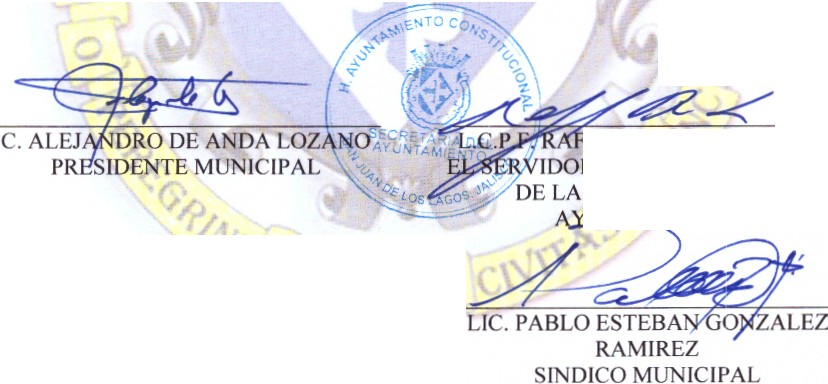 ESTADO DE JALISCO.-AEL PADILLA ROUGONo.ll'l'yv lOOR PUBLICO ENCARGADO DE LA SECRETARIA DEL1"\,L.  QJENTOC.   UTH ARCELIA GUTIERREZ M REGIDOR MUNICIPALC. JOSE GUADALUPE BU ENO MARTJNEZ REGIDOR MUNI CIPALL j	dCAGELT CAMPOSREGIDOR MUNICIPAL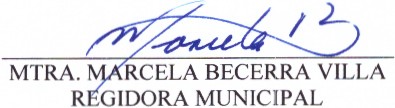 MTRA	!f	YNOSO NAVARROREGIDORA MUNICIPALC. BENJAMIN ATILANO ESCOTO REGIDOR MUN ICIPAL. AVIERPADILL LOPEZ REGIDOR MUNICIPALLIC. JESSICKELíZABETHPADLLLA  DELUNA REGIDORA MUNICIPAL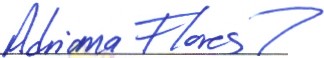 DR. ANTON IO GALLARDO ALVAREZ REGIDOR MUN ICI PALDR. FLAV IO DE ANDA DE ANDAREG I DOR  MUNICIPAL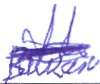 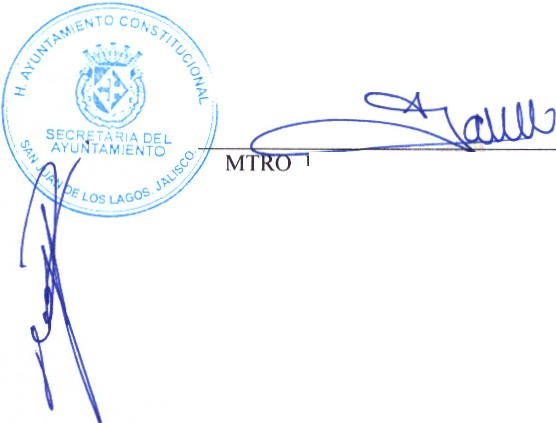 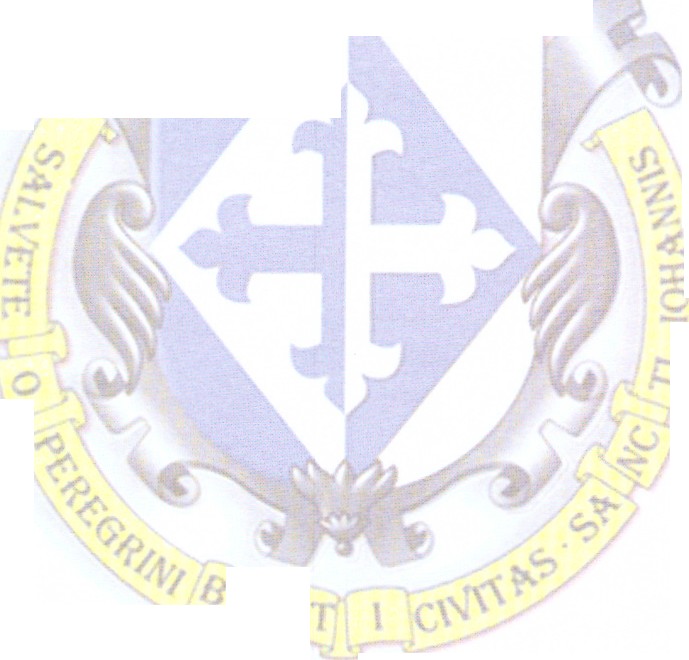 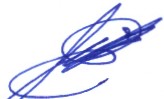 C.JOSE ANTONIO GUILLEN ARGUELLES REG IDOR MUNIC IPAL-A